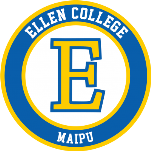 ELLEN COLLEGE MAIPUCORP. EDUCACIONAL PROFESOR ATILIO ARAYA CONTRERASAvenida República #2375- Fono (2) 2532 3256www.ellencollege.cl / colegioellencollegemaipu@gmail.comLunes 22 de junio de 2020Estimados Padres, Apoderados y Estudiantes:Junto con saludar y esperando que se encuentren bien junto a sus familiares, comunicamos a ustedes que la Plataforma “G-Suite For Education” se está implementando en nuestro colegio, es un sistema de gestión de aulas virtuales ofrecidas por el Mineduc en convenio con Google, que permite a los docentes organizar el contenido de sus cursos, dar seguimiento a tareas, comunicarse con los estudiantes y facilitar el aprendizaje remoto.Por esta razón, necesitamos su colaboración.A continuación, se describen los pasos que deben seguir para activar la cuenta Gmail institucional de su pupilo para poder acceder a Classroom y todas las herramientas de Google.Deben ingresar a www.gmail.comEn el correo: Colocar el correo de su pupilo creado, el formato es el siguiente inicial primer nombre.primer apellido.inicial segundo pellido@alumnos.ellencollege.cl. Ejemplo:                 j.perez.a@alumnos.ellencollege.clLa clave que deben ingresar la primera vez es: Rut sin puntos ni guión y sin dígito verificador   (Ej:   23444555)Resumen de acceso y/o activación:Usuario:   J.perez.a@alumnos.ellencollege.clClave:     23444555Cada profesor jefe enviará la invitación o notificaciones a los e-mails activados a cada curso que le correspondiente a su pupilo.Si desea más información ir al siguiente Enlace: https://support.google.com/a/answer/139019?hl=es&ref_topic=9008Para dar inicio a estas clases, daremos comienzo esta semana con una marcha blanca, para saludarse entre compañeros, con sus profesores jefes y/o de asignaturas, además de poder verificar el acceso a esta plataforma digital, a continuación enviaremos el horario para los días, martes 23 hasta el día viernes 26 de junio.Luego de esta marcha blanca enviaremos los horarios de clases con sus respectivas asignaturas, las cuales estarán distribuidas para facilitar en lo posible la conexión con las familias que presentan más de un estudiante por casa. Horario 1° semana, Marcha BlancaAnte cualquier duda y/o consulta, comunicarse directamente con cada profesor jefe a los siguientes correos electrónicos:Saludos cordiales, Evelyn Suárez MezaDirectoraEllen College MaipúHorasMartes23 de junioMiércoles24 de junioJueves25 de junioViernes26 de junio1° bloque 09:00 a 09:307° básicoProfesora jefeNinoska AcuñaIV° medioProfesor jefeJorge VillalobosIII° medioEd. FísicaPablo DeichlerIII° medioCienciasCarlos López2° bloque 09,:30-10:006° básicoProfesora jefeKaterine CandiaIII° medioProfesora jefeLeslie HerreraII° medioReligiónFernando Gallego1° básicoEd. FísicaPablo Deichler3° bloque 10:00 a 10:307° básicoReligiónEduardo SanhuezaII° medioProfesora JefeM° José GómezIV° medioEd. FísicaPablo Deichler7° básicoCienciasCarlos López4° bloque 10:30 a 11:005° básicoProfesor jefeLuis AceitunoI° medioProfesor jefeLuis CuevasIII° medioReligiónFernando Gallego8° básicoArtísticasCarolina Ramírez5° bloque 11:00 a 11:306° básicoReligiónEduardo Sanhueza4° básicoEd. FísicaPablo Deichler3° básicoEd. FísicaPablo DeichlerI° medioReligiónFernando Gallego6° bloque 11:30 a 12:004° básicoProfesora jefeAlejandra AyalaII° medioCienciasCarlos LópezII° medioArtísticasCarolina Ramírez7° bloque 12:00 a 12:305° básicoReligiónEduardo Sanhueza7° básicoArtísticasCarolina RamírezNT1 y NT2Ed. FísicaPablo Deichler8° bloque 12:30 a 13:003° básicoProfesora jefeJocelyn Torres2° básicoEd. FísicaPablo Deichler9° bloque 13:00 a 13:304° básicoReligiónEduardo SanhuezaI° medioArtísticasCarolina Ramírez5° básicoEd. FísicaPablo Deichler10° bloque 13:30 a 14:002° básicoProfesora jefeIsabel BustamanteNT1 y NT2Con Educadora Rossana Alfaro11° bloque 14:00 a 14:303° básicoReligiónEduardo Sanhueza6° básicoEd. FísicaPablo Deichler7° básicoEd. FísicaPablo Deichler12° bloque 14:30 a 15:001° básicoProfesora jefeKaory GonzálezI° medioCienciasCarlos López13° bloque 15:00 a 15:302° básicoReligiónEduardo Sanhueza8° básicoEd. FísicaPablo DeichlerI° medioEd. FísicaPablo Deichler14° bloque 15:30 a 16:008° básicoProfesora jefeMuriel Mora8° BásicoCienciasCarlos López15° bloque 16:00 a 16:301° básicoReligiónEduardo SanhuezaII° medioEd. FísicaPablo DeichlerNombre del docenteJefaturaCorreo electrónicoRossana AlfaroNT1 – NT2rossana.alfaro@ellencollege.clKaori González1° básicokaori.gonzalez@ellencollege.clIsabel Bustamante2° básicoisabel.bustamante@ellencollege.clJocelyn Torres3° básicojocelyn.torres@ellencollege.clAlejandra Ayala4° básicoalejandra.ayala@ellencollege.clLuis Aceituno5° básicoluis.aceituno@ellencollege.clKaterine Candia6° básicokaterine.candia@ellencollege.clNinoska Acuña7° básiconinoska.acuna@ellencollege.clMuriel Mora8° básicomuriel.mora@ellencollege.clLuis CuevasI° medioluis.cuevas@ellencollege.clM° José GómezII° mediomaria.gomez@ellencollege.clLeslie HerreraIII° medioleslie.herrera@ellencollege.clJorge VillalobosIV° mediojorge.villalobos@ellencollege.cl